МБДОУ  детский сад  «Теремок» п. ЗеленолугскийМастер –класс для воспитателей(по художественно-эстетическому развитию)Тема:«Волшебные превращения»(инновационная технология И.А.Лыковой)Провела воспитатель первой квалификационной категории Жужель Е.И.                                           Март 2015год.Мастер –класс для воспитателей ДОУТема: «Волшебные превращения»(познавательно –исследовательская деятельность)Цель:формирование художественного творчества, через познавательно-исследовательскую деятельность , в процессе игры с фольгой.Задачи:-повышать профессиональный уровень педагогов-внести фольгу,  как материал для художественного творчества в самостоятельной и совместной деятельности воспитателя и детей.-развитие мелкой моторики,-приобретение художественного опыта,-восприятие окружающего мира Категория участников: педагоги –сотрудники доуИспользуемый материал:Мультимидийный экран.Презентация по теме : «Технология работы с фольгой» И.А.ЛыковойРулоны фольги для работыМелкий подручный материал(мячи разного размера, деревянные палочки, трубочки для коктейля, различные виды мозаики, баночки для йогурта)Ножницы.Ход :Вступительная часть:Дорогие коллеги я хочу пригласить вас на встречу с чудом и волшебством  и научить превращать самые обычные предметы в волшебные , для этого я предлагаю вашему вниманию выступление на семинаре для воспитателей ,доктора педагогических наук  И.А.Лыковой по теме : «Технология работы с фольгой» На семинаре было предложено освоить новые подходы к проектированию инновационного содержания дошкольного образования на примере практической разработки «От мяча к образу тела человека»Автором был представлен вариант работы с фольгой, позволяющий детям и взрослым создавать игровое пространство и в нем моделировать различные ситуации. Практическая часть:Воспитателям для творческой деятельности были предложены  различные предметы (деревянные палочки, мячи разного размера, трубочки для коктейля, баночки для йогурта).С помощью фольги воспитатели «превращали» обычные предметы  в сказочные.Так например –трубочка для коктейля превратилась в  волшебную палочку.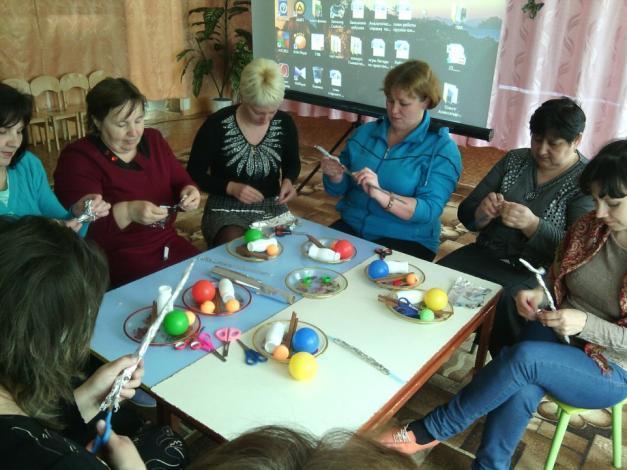 Деревянные палочки  легким движение руки превратились в   серебристые снежинки.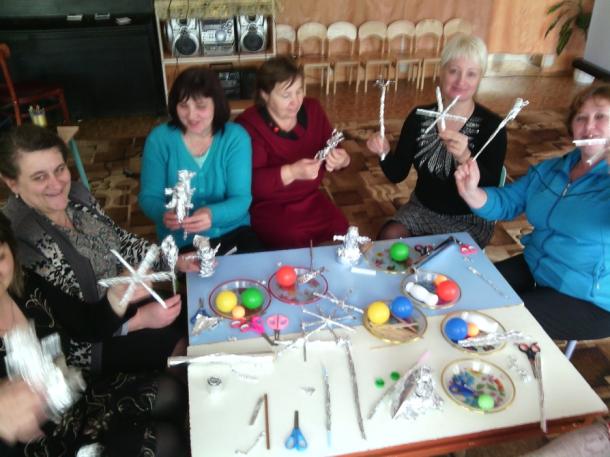 Затем перешли от простого более к сложному. Задача воспитателей была изобразить образ человека из предложенных предметов.С помощью баночек для йогурта , и мячей  педагоги  с интересом  моделировали образ человека.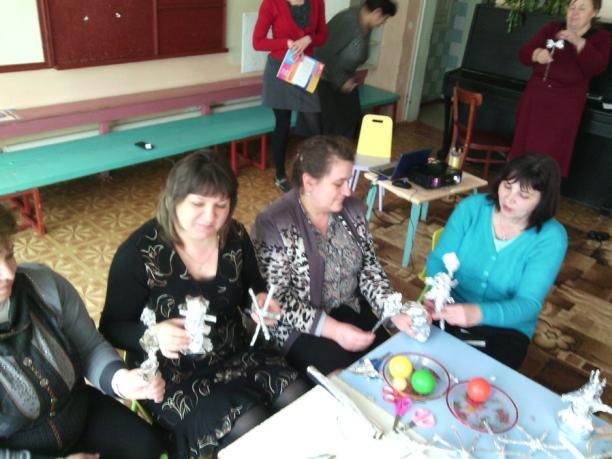 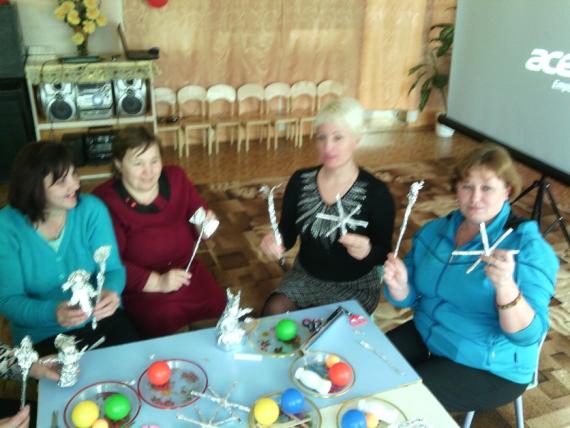 Рефлексия:  В конце провели дискуссию  по результатам совместной деятельности. 
1. Цели прихода на мастер-класс. 
2. Что взяли полезного? 